CAREER OBJECTIVE:Seeking a suitable position in HR in a well reputed firm, Company or Organization. ACADEMIC QUALIFICATION:Qualification		:	MBA (HR&FINANACE)Year of Completion	:	2015- 2017Institution		:	Monti International Institute of Management Studies, Perinthalmanna,				Kerala, India.(University of Calicut)Qualification		:	B Com (Co-Operation)Year of Completion	:	2014Institution		:	Co Operative Arts College Manjeri, Kerala, India.				Affiliated to University of Calicut, Kerala, India.Qualification		:	Higher Secondary Education (Commerce)Year of Completion	:	2011Institution		:	Govt Vocational HSS Makkaraparamba, Malappuram, KeralaQualification		:	SSLCYear of Completion	:	2009Institution		:	Govt Vocational HSS Makkaraparamba, Malappuram, KeralaQualification                     :            MA industrial psychology (distant under Ignoue University) 2018-20WORK EXPERIENCEHOSPITAL ADMINISTRATOREdavanna ,Othayi .from 5thjune 2017 onwardsHR EXECUTIVE(Authorized dealer of Honda two wheelers), Angadippuram. From 25thjune 2014 to 14th august 2015.FIELD OF INTEREST:HR ManagementFinance ManagementCOMPUTEREFFICIENCY:	Application Softwares :MS Office Excel, Word and PowerPointPERSONAL INFORMATION:Date of Birth		:	26-12-1993Gender			:	MaleMarital Status		:	SingleLanguages Known	:	Read Write & Speak	- English and Malayalam				Read & Write		- Hindi, Urdu and ArabicDriving License details	:	Valid Indian Driving License (LMV& 2 wheeler) up to 2032.PASSPORT DETAILS:Country Code		:	INDDate of Expiry		:	21st November 2022DECLARATIONI hereby declare that the information furnished above is true, correct and complete to the best of my knowledge.    Place	:   Date	:   							ABDUL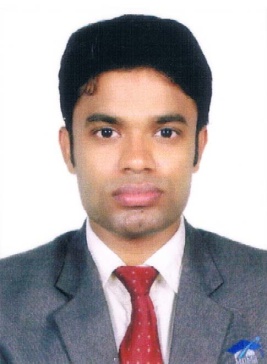 